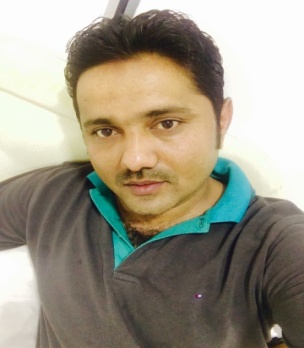 Muhammad Muhammad.316662@2freemail.com 
Objective: Seeking a position consist with my skills and background that utilizes my proficiency as REGISTERED NURSE.12 years of experience as STAFF NURSE and HEAD NURSE.I pride myself on being able to work both in a team and on my own initiative.Hard working goal oriented dependable and reliable in supporting and enabling team effort to produce more services. 
PROFESSIONAL LICENSE:Dubai Health Authority License ( Registration Number :Pakistan Nursing Council National institute of Health Sciences, Islamabad Pakistan (Registration Number :  HAAD license ( Registration Number: BLS  Passed PROFESSIONAL EXPIERNCERegistered NurseHealth and Life Medical Centre , Abu DhabiFeb, 2015 to Date Registered NurseAl Arif General ClinicAl Arif Group of Companies, Dubai, Uae.
April, 2009 to December, 2014In collaboration with other health team member utilizing the nursing process to plan, implement and maintain the plan of care of individual patientManaging injuries like fractures, sharp & blunt traumas, strains, sprains & heat strokes of site workersEscorting seriously ill patients to hospital for advanced medical treatmentCoordinate with other departments regarding training schedules, delegates profile & special considerationIn charge of documents for filling before & after each trainingAsses client needs & provide optimum solutions to health & safety concernConducts facilitates and demonstrates “First Aid training courses according to latest standards international guidelines to all level of employeesPatients support through assessment counseling & education regarding medication & treatmentRegistered NurseLiaquat National Hospital, Karachi
Feb, 2002 to October, 2008
Worked as Head Nurse in Medical & Surgical wardsManaging a team of 20 RN’s & 05 Nursing assistantsDealing with seriously or terminally ill clientsIn collaboration with other health team members utilizing the nursing process to plan, implement & maintain the plan of care for individual patientClosely monitor ECG changes, laboratory results insert folys catheter, Intravenous Cannulation & Vital signManipulate medical machines & equipments Cardiac monitors, pulse oxymeter and enteral feeding Initiates plan of care, pre & post surgery and identify nursing & medical needs of patients by giving direct & comprehensive nursing & medical care to prevent complicationPROFESSIONAL QUALIFICATION:General Nursing Bachelors from Liaquat National Hospital, Karachi in 2002ACADMIC QUALIFICATION:Intermediate from BISE HyderabadMatriculation from BISE Hyderabad